														ЗАТВЕРДЖУЮ														Декан факультету економіки і права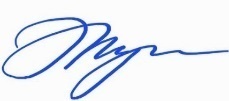 														_______________ доц. Жданова Н. С.														«05» травня 2022 р.КАТАЛОГнавчальних дисциплін для обрання студентами факультету туризму, бізнесу і психологіїКиївського національного лінгвістичного університету у 2022 / 2023 н. р.Денна форма здобуття освітиПерший (бакалаврський) рівень вищої освітиДенна форма здобуття освітиДругий (магістерський) рівень вищої освіти№ з/пНайменування освітньої програмиНайменування дисципліни за виборомМова викладанняКількість студентів, які можуть обрати дисципліну (мін/макс.)Кількість кредитів / загальна кількість годинКількість кредитів / загальна кількість годинКількість аудиторних годинКількість аудиторних годинКількість аудиторних годинКількість аудиторних годинНайменування кафедриПІБ науково-педагогічного працівникаПримітка№ з/пНайменування освітньої програмиНайменування дисципліни за виборомМова викладанняКількість студентів, які можуть обрати дисципліну (мін/макс.)Кількість кредитів / загальна кількість годинКількість кредитів / загальна кількість годинРазомз них:з них:з них:Найменування кафедриПІБ науково-педагогічного працівникаПримітка№ з/пНайменування освітньої програмиНайменування дисципліни за виборомМова викладанняКількість студентів, які можуть обрати дисципліну (мін/макс.)Кількість кредитів / загальна кількість годинКількість кредитів / загальна кількість годинРазомлекціїпрактичнісемінариНайменування кафедриПІБ науково-педагогічного працівникаПриміткаІ курс (ІІ семестр)І курс (ІІ семестр)І курс (ІІ семестр)І курс (ІІ семестр)І курс (ІІ семестр)І курс (ІІ семестр)І курс (ІІ семестр)І курс (ІІ семестр)І курс (ІІ семестр)І курс (ІІ семестр)І курс (ІІ семестр)І курс (ІІ семестр)І курс (ІІ семестр)І курс (ІІ семестр)Менеджмент комерційної діяльностіІсторія української економічної думкиУкр.25/1603 / 903 / 90301416Кафедра менеджменту і маркетингудоц. Данченко Л. Г.Менеджмент комерційної діяльностіІсторія менеджментуУкр.25/1603 / 903 / 90301416Кафедра менеджменту і маркетингудоц. Данченко Л. Г.Маркетинг і рекламаІсторія розвитку маркетингуУкр.25/1603 / 903 / 90301416Кафедра менеджменту і маркетингудоц. Богачова А. В.Маркетинг і рекламаДиджиталізація економікиУкр.25/1603 / 903 / 90301416Кафедра менеджменту і маркетингудоц. Оленцевич Н. В.Туристичне обслуговуванняТуристсько-рекреаційні ресурси УкраїниУкр.25/1603 / 903 / 90301416Кафедра психології і туризмупроф. ВасильчукВ. М.Туристичне обслуговуванняФізична та соціально-економічна географія світуУкр.25/1603 / 903 / 90301416Кафедра психології і туризмудоц. Кучерява Г. О. Туристичне обслуговуванняТрадиції та звичаї народів світуУкр.25/1603 / 903 / 90301416Кафедра психології і туризмудоц. Лебедєва І. М.Туристичне обслуговуванняТуристична спадщина світових цивілізаційУкр.25/1603 / 903 / 90301416Кафедра психології і туризмудоц. Лебедєва І. М.Туристичне обслуговуванняМузеї світуУкр.25/1603 / 903 / 90301416Кафедра психології і туризмудоц. Гедін М. С.Туристичне обслуговуванняТуристично-краєзнавчий практикумУкр.25/1603 / 903 / 90301416Кафедра психології і туризмудоц. Гедін М. С.Практична психологіяОснови роботи з науковими текстамиУкр.25/1603 / 903 / 90301416Кафедра психології і туризмупроф. Бондаренко О.Ф.Практична психологіяПсихологія особистісного самопізнанняУкр.25/1603 / 903 / 90301416Кафедра психології і туризмуВикл. Тарнавська О.В.Практична психологіяПрактикум із професійної комунікації психологаУкр.25/1603 / 903 / 90301416Кафедра психології і туризмупроф. Бондаренко О.Ф.психологи Практична психологіяТренінг ділового спілкуванняУкр.25/1603 / 903 / 90301416Кафедра психології і туризмупроф. Бондаренко О.Ф.психологи Практична психологіяПсихологія тайм-менеджментуУкр.25/1603 / 903 / 90301416Кафедра психології і туризмуДоц. Кириленко В.Г.психологи + всі ОПІІ курс (ІІІ семестр)ІІ курс (ІІІ семестр)ІІ курс (ІІІ семестр)ІІ курс (ІІІ семестр)ІІ курс (ІІІ семестр)ІІ курс (ІІІ семестр)ІІ курс (ІІІ семестр)ІІ курс (ІІІ семестр)ІІ курс (ІІІ семестр)ІІ курс (ІІІ семестр)ІІ курс (ІІІ семестр)ІІ курс (ІІІ семестр)ІІ курс (ІІІ семестр)ІІ курс (ІІІ семестр)Усі ОП факультетуДруга іноземна мова (західноєвропейська)Нім.13/1613/16Згідно з робочим навчальним планом ОПЗгідно з робочим навчальним планом ОПЗгідно з робочим навчальним планом ОПЗгідно з робочим навчальним планом ОПЗгідно з робочим навчальним планом ОПКафедра іноземних мовдоц. Васильчук Л. Ф. доц. Жданова Н. С. ст. викл. Янчук О. В.Усі ОП факультетуДруга іноземна мова (західноєвропейська)Фр.13/1613/16Згідно з робочим навчальним планом ОПЗгідно з робочим навчальним планом ОПЗгідно з робочим навчальним планом ОПЗгідно з робочим навчальним планом ОПЗгідно з робочим навчальним планом ОПКафедра іноземних мовСтрельник О. О., Чаюн І. О.Менеджмент комерційної діяльностіУправління особистими фінансамиУкр.25/1603 / 903 / 90301416Кафедра менеджменту і маркетингудоц. Решетник Н. І..Менеджмент комерційної діяльностіКонкурентна політика підприємстваУкр.25/1603 / 903 / 90301416Кафедра менеджменту і маркетингудоц. Данченко Л. Г.Маркетинг і рекламаОснови копірайтингуУкр.25/160/353 / 903 / 90301416Кафедра менеджменту і маркетингуАнна ПечернаМаркетинг і рекламаІнноваційне підприємництвоУкр.25/160/353 / 903 / 90301416Кафедра менеджменту і маркетингудоц. Шульпіна Н. В.Туристичне обслуговуванняГеографія культурної спадщини УкраїниУкр.25/1603 / 903 / 90301416Кафедра психології і туризмудоц. Гедін М. С.Туристичне обслуговуванняТехнологія та організація туристичної діяльностіУкр.25/1603 / 903 / 90301416Кафедра психології і туризмудоц. Зінченко В. А.Туристичне обслуговуванняСпортивний туризм  Укр.25/1603 / 903 / 90301416Кафедра психології і туризмудоц. Попов М. Д.Практична психологіяТренінг професійних навичок психологаУкр.25/1603 / 903 / 90301416Кафедра психології і туризмуДоц. Кучеровська Н.О.психологи Практична психологіяПсихологія протидії маніпуляціїУкр.25/1603 / 903 / 90301416Кафедра психології і туризмудоц. Федько С.Л.психологи + всі ОППрактична психологіяКроскультурна психологіяУкр.25/1603 / 903 / 90301416Кафедра психології і туризмудоц. Кириленко В.Г.психологи + всі ОППрактична психологіяСоціальна психологіяУкр.25/1603 / 903 / 90301416Кафедра психології і туризмуВикл. Пліш Г.Й.всі ОППрактична психологіяЗагальна психологіяУкр.25/1603 / 903 / 90301416Кафедра психології і туризмуВикл. Тарнавська О.В.всі ОППрактична психологіяВікова і педагогічна психологіяУкр.25/1603 / 903 / 90301416Кафедра психології і туризмудоц. Кириленко В.Г.всі ОППрактична психологіяПсихологія пізнавальних процесівУкр.25/1603 / 903 / 90301416Кафедра психології і туризмуСт. викл. Зінченко О.В.всі ОПІІ курс (ІV семестр)ІІ курс (ІV семестр)ІІ курс (ІV семестр)ІІ курс (ІV семестр)ІІ курс (ІV семестр)ІІ курс (ІV семестр)ІІ курс (ІV семестр)ІІ курс (ІV семестр)ІІ курс (ІV семестр)ІІ курс (ІV семестр)ІІ курс (ІV семестр)ІІ курс (ІV семестр)ІІ курс (ІV семестр)ІІ курс (ІV семестр)Туристичне обслуговуванняКурортна справаУкр.25/1603 / 903 / 90301416Кафедра психології і туризмудоц. Гедін М. С.Туристичне обслуговуванняКультурно-пізнавальний туризмУкр.25/1603 / 903 / 90301416Кафедра психології і туризмудоц. Гедін М. С.Туристичне обслуговуванняОрганізація транспортного обслуговування в туризміУкр.25/1603 / 903 / 90301416Кафедра психології і туризмудоц. Зінченко В. А.Практична психологіяПсихологія стресуУкр.25/1603 / 903 / 9030Кафедра психології і туризмуВикл. Тарнавська О.В.психологи Практична психологіяПсихологія інтернет-спілкуванняУкр.25/1603 / 903 / 9030Кафедра психології і туризмуСт. викл. Зінченко О.В.психологи + всі ОППрактична психологіяПсихологія спілкуванняУкр.25/1603 / 903 / 9030Кафедра психології і туризмуДоц. Федько С.Л.всі ОП	ІІІ курс (V семестр)		ІІІ курс (V семестр)		ІІІ курс (V семестр)		ІІІ курс (V семестр)		ІІІ курс (V семестр)		ІІІ курс (V семестр)		ІІІ курс (V семестр)		ІІІ курс (V семестр)		ІІІ курс (V семестр)		ІІІ курс (V семестр)		ІІІ курс (V семестр)		ІІІ курс (V семестр)		ІІІ курс (V семестр)		ІІІ курс (V семестр)	Менеджмент комерційної діяльностіПублічні закупівліУкр.25/1603 / 903 / 90301416Кафедра менеджменту і маркетингуст. викл.   Хусаінов Р. В.Менеджмент комерційної діяльностіІнфраструктура товарного ринкуУкр.25/1603 / 903 / 90301416Кафедра менеджменту і маркетингудоц. Данченко Л. Г.Маркетинг і рекламаДизайн у рекламіУкр.25/160/353 / 903 / 90301416Кафедра менеджменту і маркетингудоц. Богачова А. В. /Олена МарчишинМаркетинг і рекламаМалозатратний маркетингУкр.25/1603 / 903 / 90301416Кафедра менеджменту і маркетингуст. викл. Літовкіна О. О.Маркетинг і рекламаСтрахування та страховий маркетингУкр.25/1603 / 903 / 90301416Кафедра менеджменту і маркетингудоц. Данченко Л. Г.Маркетинг і рекламаВиставкова діяльністьУкр.25/1603 / 903 / 90301416Кафедра менеджменту і маркетингудоц. Богачова А. В.Туристичне обслуговуванняСвітова спадщина ЮНЕСКО в туризміУкр.25/1603 / 903 / 90301416Кафедра психології і туризмудоц. Гедін М. С.Туристичне обслуговуванняБезпека туризмуУкр.25/1603 / 903 / 90301416Кафедра психології і туризмудоц. Зінченко В. А.Туристичне обслуговуванняМіжнародні туристичні потокиУкр.25/1603 / 903 / 90301416Кафедра психології і туризмудоц. Кучерява Г. О.Туристичне обслуговуванняЕтнокультурне регіонознавствоУкр.25/1603 / 903 / 90301416Кафедра психології і туризмудоц. Гедін М. С.Туристичне обслуговуванняТеорія і практика краєзнавчо-туристичної роботиУкр.25/1603 / 903 / 90301416Кафедра психології і туризмудоц. Гедін М. С.Туристичне обслуговуванняРелігійний туризмУкр.25/1603 / 903 / 90301416Кафедра психології і туризмудоц. Гедін М. С.Туристичне обслуговуванняОрганізація анімаційних послуг у туризміУкр.25/1603 / 903 / 90301416Кафедра психології і туризмудоц. Зінченко В. А.Туристичне обслуговуванняСтрахування в туризміУкр.25/1603 / 903 / 90301416Кафедра психології і туризмупроф. ВасильчукВ. М.Практична психологіяПсихологія релігіїУкр.25/1603 / 903 / 90301416Кафедра психології і туризмуПроф. Бондаренко О.Ф.психологи + всі ОППрактична психологіяПсихологія особистостіУкр.25/1603 / 903 / 90301416Кафедра психології і туризмуДоц. Кучеровська Н.О.психологи + всі ОППрактична психологіяКонсультування на телефоні довіри та онлайнУкр.25/1603 / 903 / 90301416Кафедра психології і туризмуДоц. Кириленко В.Г.психологи Психологія іміджу і самопрезентації Укр.25/1603 / 903 / 90301416Кафедра психології і туризмуДоц.Федько С.Л.всі ОПІІІ курс (VІ семестр)ІІІ курс (VІ семестр)ІІІ курс (VІ семестр)ІІІ курс (VІ семестр)ІІІ курс (VІ семестр)ІІІ курс (VІ семестр)ІІІ курс (VІ семестр)ІІІ курс (VІ семестр)ІІІ курс (VІ семестр)ІІІ курс (VІ семестр)ІІІ курс (VІ семестр)ІІІ курс (VІ семестр)ІІІ курс (VІ семестр)ІІІ курс (VІ семестр)Менеджмент комерційної діяльностіЛогістикаУкр.25/1603 / 903 / 90301416Кафедра менеджменту і маркетингудоц. Лиса С. С.Менеджмент комерційної діяльностіУправління конкурентоспроможністю підприємстваУкр.25/1603 / 903 / 90301416Кафедра менеджменту і маркетингудоц. Данченко Л. Г.Менеджмент комерційної діяльностіФондовий ринокУкр.25/1603 / 903 / 90301416Кафедра менеджменту і маркетингудоц. Решетник Н. І..Менеджмент комерційної діяльностіКонтролінгУкр.25/1603 / 903 / 90301416Кафедра менеджменту і маркетингупроф. Тарасюк М. В.Менеджмент комерційної діяльностіОснови проєктного управлінняУкр.25/1603 / 903 / 90301416Кафедра менеджменту і маркетингуст. викл. Літовкіна О. О.Менеджмент комерційної діяльностіОснови посередницької діяльностіУкр.25/1603 / 903 / 90301416Кафедра менеджменту і маркетингупроф. Тарасюк М. В.Маркетинг і рекламаМаркетинг в малому бізнесіУкр.25/1603 / 903 / 90301416Кафедра менеджменту і маркетингуст. викл. Літовкіна О. О.Маркетинг і рекламаМаркетинговий аналізУкр.25/1603 / 903 / 90301416Кафедра менеджменту і маркетингудоц. Богачова А. В.Маркетинг і рекламаМаркетинг заходівУкр.25/1603 / 903 / 90301416Кафедра менеджменту і маркетингудоц. Лиса С. С.Маркетинг і рекламаОсобистий продажУкр.25/1603 / 903 / 90301416Кафедра менеджменту і маркетингудоц. Лиса С. С.Туристичне обслуговуванняСільський туризмУкр.25/1603 / 903 / 90301416Кафедра психології і туризмудоц. Кучерява Г. О.Туристичне обслуговуванняДіловодство в туризміУкр.25/1603 / 903 / 90301416Кафедра психології і туризмудоц. Зінченко В. А.Туристичне обслуговуванняЕкстремальний туризмУкр.25/1603 / 903 / 90301416Кафедра психології і туризмупроф. ВасильчукВ. М.Туристичне обслуговуванняРеклама та інтернет-технології в туризміУкр.25/1603 / 903 / 90301416Кафедра психології і туризмудоц. Зінченко В. А.Практична психологіяПсихологія рекламиУкр.25/1603 / 903 / 90301416Кафедра психології і туризмуВикл. Торнавська О.В.психологи + всі ОППрактична психологіяПсихологія сімейних стосунківУкр.25/1603 / 903 / 90301416Кафедра психології і туризмудоц. Кучеровська Н.О.психологи + всі ОППрактична психологіяПсихологічна безпека в організаціяхУкр.25/1603 / 903 / 90301416Кафедра психології і туризмудоц. Кириленко В.Г.психологи + всі ОПІV курс (VІІ семестр)ІV курс (VІІ семестр)ІV курс (VІІ семестр)ІV курс (VІІ семестр)ІV курс (VІІ семестр)ІV курс (VІІ семестр)ІV курс (VІІ семестр)ІV курс (VІІ семестр)ІV курс (VІІ семестр)ІV курс (VІІ семестр)ІV курс (VІІ семестр)ІV курс (VІІ семестр)ІV курс (VІІ семестр)ІV курс (VІІ семестр)Менеджмент комерційної діяльностіМетоди прийняття управлінських рішеньУкр.25/1603 / 903 / 90301416Кафедра менеджменту і маркетингуст. викл.   Хусаінов Р. В.Менеджмент комерційної діяльностіГнучкі методи управлінняУкр.25/1603 / 903 / 90301416Кафедра менеджменту і маркетингудоц. Шульпіна Н. В.Менеджмент комерційної діяльностіУправління відділом продажівУкр.25/1603 / 903 / 90301416Кафедра менеджменту і маркетингуст. викл.   Хусаінов Р. В.Менеджмент комерційної діяльностіМенеджмент стартапівУкр.25/1603 / 903 / 90301416Кафедра менеджменту і маркетингуст. викл.   Хусаінов Р. В.Маркетинг і рекламаІнтернет-маркетингУкр.25/1603 / 903 / 90301416Кафедра менеджменту і маркетингудоц. Згурська О. М.Маркетинг і рекламаСтимулювання збутуУкр.25/1603 / 903 / 90301416Кафедра менеджменту і маркетингудоц. Данченко Л. Г.Маркетинг і рекламаБренд-менеджментУкр.25/1603 / 903 / 90301416Кафедра менеджменту і маркетингуст. викл. Літовкіна О. О.Конституційне і адміністративне правоЗахист прав споживачівУкр.25/1603 / 903 / 90301416Кафедра менеджменту і маркетингудоц. Бугера О. І.Практична психологіяПсихологія HR-діяльностіУкр.25/1603 / 903 / 90301416Кафедра психології і туризмудоц. Федько С.Л.психологи + всі ОППрактична психологіяПсихологія кризУкр.25/1603 / 903 / 90301416Кафедра психології і туризмуСт. викл. Зінченко О.В.психологи Практична психологіяПсихологія міжособистісних стосунківУкр.25/1603 / 903 / 90301416Кафедра психології і туризмудоц. Кучеровська Н.О.всі ОППрактична психологіяПсихологія аномального розвиткуУкр.25/1603 / 903 / 90301416Кафедра психології і туризмудоц. Кириленко В.Г.психологи Туристичне обслуговуванняТехнологія продажів у туризміУкр.25/1603 / 903 / 90362016Кафедра психології і туризмудоц. Зінченко В. А.Туристичне обслуговуванняОрганізація ділового туризмуУкр.25/1603 / 903 / 90362016Кафедра психології і туризмудоц. Гедін М. С.Туристичне обслуговуванняКруїзний туризмУкр.25/1603 / 903 / 90362016Кафедра психології і туризмупроф. ВасильчукВ. М.Туристичне обслуговуванняПрофесійний етикет у туризміУкр.25/1603 / 903 / 90362016Кафедра психології і туризмудоц. Яворська О. Г.Туристичне обслуговуванняОрганізація діяльності туристичного підприємстваУкр.25/1603 / 903 / 90362016Кафедра психології і туризмудоц. Кучерява Г. О.Туристичне обслуговуванняОрганізація обслуговування в готелях та туристичних комплексахУкр.25/1603 / 903 / 90362016Кафедра психології і туризмудоц. Кучерява Г. О.ІV курс (VІІІ семестр)ІV курс (VІІІ семестр)ІV курс (VІІІ семестр)ІV курс (VІІІ семестр)ІV курс (VІІІ семестр)ІV курс (VІІІ семестр)ІV курс (VІІІ семестр)ІV курс (VІІІ семестр)ІV курс (VІІІ семестр)ІV курс (VІІІ семестр)ІV курс (VІІІ семестр)ІV курс (VІІІ семестр)ІV курс (VІІІ семестр)ІV курс (VІІІ семестр)Менеджмент комерційної діяльностіУправління посередницькою діяльністюУкр.25/1603 / 903 / 90301416Кафедра менеджменту і маркетингупроф. Тарасюк М. В.Менеджмент комерційної діяльностіМенеджмент електронної комерціїУкр.25/1603 / 903 / 90301416Кафедра менеджменту і маркетингудоц. Богачова А. В.Менеджмент комерційної діяльностіМенеджмент збутової діяльностіУкр.25/1603 / 903 / 90301416Кафедра менеджменту і маркетингуст. викл.   Хусаінов Р. В.Менеджмент комерційної діяльностіУправління зовнішньоекономічною діяльністю підприємстваУкр.25/1603 / 903 / 90301416Кафедра менеджменту і маркетингудоц. Оленцевич Н. В.Маркетинг і рекламаОрганізація рекламної діяльностіУкр.25/1603 / 903 / 90301416Кафедра менеджменту і маркетингудоц. Данченко Л. Г.Маркетинг і рекламаSMMУкр.25/160/353 / 903 / 90301416Кафедра менеджменту і маркетингудоц. Лиса С. С.Маркетинг і рекламаУправління продажемУкр.25/1603 / 903 / 90301416Кафедра менеджменту і маркетингуст. викл.   Хусаінов Р. В.Маркетинг і рекламаПаблік рілейшнзУкр.25/1603 / 903 / 90301416Кафедра менеджменту і маркетингудоц. Лиса С. С.Маркетинг і рекламаДизайн-мислення в маркетингуУкр.25/1603 / 903 / 90301416Кафедра менеджменту і маркетингудоц. Шульпіна Н. В.Маркетинг і рекламаМерчандайзингУкр.25/1603 / 903 / 90301416Кафедра менеджменту і маркетингудоц. Рябчик А. В.Маркетинг і рекламаУправління лояльністю споживачівУкр.25/1603 / 903 / 90301416Кафедра менеджменту і маркетингудоц. Богачова А. В.Туристичне обслуговуванняМіжнародні туристичні організаціїУкр.25/1603 / 903 / 90362016Кафедра психології і туризмупроф. ВасильчукВ. М.Туристичне обслуговуванняІвент-туризмУкр.25/1603 / 903 / 90362016Кафедра психології і туризмудоц. Зінченко В. А.Туристичне обслуговуванняТуристичний брендингУкр.25/1603 / 903 / 90362016Кафедра психології і туризмудоц. Кучерява Г. О.Туристичне обслуговуванняБізнес-планування в туризміУкр.25/1603 / 903 / 90362016Кафедра психології і туризмудоц. Зінченко В. А.Туристичне обслуговуванняПаспортно-митні формальності в туризміУкр.25/1603 / 903 / 90362016Кафедра психології і туризмудоц. Зінченко В. А.Туристичне обслуговуванняКомунікації в туризміУкр.25/1603 / 903 / 90362016Кафедра психології і туризмудоц. Кучерява Г. О.Практична психологіяПсихологія залежностейУкр.25/1603 / 903 / 90301416Кафедра психології і туризмупроф. Бондаренко О.Ф.психологиПрактична психологіяОснови психосоматикиУкр.25/1603 / 903 / 90301416Кафедра психології і туризмувикл. Торнавська О.В.психологиПрактична психологіяПсихологія менеджментуУкр.25/1603 / 903 / 90301416Кафедра психології і туризмудоц. Кириленко В.Г.психологи + всі ОП№ з/пНайменування освітньої програмиНайменування дисципліни за виборомМова викладанняКількість студентів, які можуть обрати дисципліну (мін/макс.)Кількість кредитів / загальна кількість годинКількість аудиторних годинКількість аудиторних годинКількість аудиторних годинКількість аудиторних годинНайменування кафедриПІБ науково-педагогічного працівникаПримітка№ з/пНайменування освітньої програмиНайменування дисципліни за виборомМова викладанняКількість студентів, які можуть обрати дисципліну (мін/макс.)Кількість кредитів / загальна кількість годинРазомз них:з них:з них:Найменування кафедриПІБ науково-педагогічного працівникаПримітка№ з/пНайменування освітньої програмиНайменування дисципліни за виборомМова викладанняКількість студентів, які можуть обрати дисципліну (мін/макс.)Кількість кредитів / загальна кількість годинРазомлекціїпрактичнісемінариНайменування кафедриПІБ науково-педагогічного працівникаПриміткаІ курс (І семестр)І курс (І семестр)І курс (І семестр)І курс (І семестр)І курс (І семестр)І курс (І семестр)І курс (І семестр)І курс (І семестр)І курс (І семестр)І курс (І семестр)І курс (І семестр)І курс (І семестр)І курс (І семестр)Управління та адміністрування бізнес-процесамиАнтикризове управління на підприємствіУкр.25/1603 / 90301416Кафедра менеджменту і маркетингудоц. Решетник Н. І.Управління та адміністрування бізнес-процесамиУправління результативністю діяльності підприємстваУкр.25/1603 / 90301416Кафедра менеджменту і маркетингудоц. Данченко Л. Г.Управління та адміністрування бізнес-процесамиАдміністрування бізнес-процесів організаціїУкр.25/1603 / 90301416Кафедра менеджменту і маркетингупроф. Тарасюк М. В.Управління та адміністрування бізнес-процесамиУправління бізнес-процесамиУкр.25/1603 / 90301416Кафедра менеджменту і маркетингупроф. Тарасюк М. В.Маркетинговий менеджментМаркетинг поколіньУкр.25/1603 / 90301416Кафедра менеджменту і маркетингудоц. Богачова А. В.Маркетинговий менеджментУправління іміджем підприємстваУкр.25/1603 / 90301416Кафедра менеджменту і маркетингупроф. Драган І. О.Маркетинговий менеджментУправління стратегічним розвитком підприємстваУкр.25/1603 / 90301416Кафедра менеджменту і маркетингудоц. Шульпіна Н. В.Маркетинговий менеджментМаркетинг територійУкр.25/1603 / 90301416Кафедра менеджменту і маркетингуст. викл. Літовкіна О. О.Маркетинговий менеджментЕфективні бізнес комунікації / Effective business communicationsАнгл.25/1603 / 90301416Кафедра менеджменту і маркетингупроф. Хоменко О.Маркетинговий менеджментУправління проєктамиУкр.25/1603 / 90301416Кафедра менеджменту і маркетингуст. викл. Літовкіна О. О.Маркетинговий менеджментДруга іноземна мова (західноєвропейська)Нім.25/1603 / 90301416Кафедра іноземних мовдоц. Жданова Н. С.доц. Васильчук Л. Ф.Консти-туційне і адміні-стративне правоІнтелектуальна власністьУкр.25/1603 / 90301416доц. Бугера О. І.ТуризмознавствоТуристичні ринки світуУкр.25/1603 / 90201010Кафедра психології і туризмудоц. Кучерява Г. О.ТуризмознавствоПрогнозування та планування туристичної діяльностіУкр.25/1603 / 90201010Кафедра психології і туризмудоц. Зінченко В. А.ТуризмознавствоАктуальні проблеми педагогіки вищої школиУкр.25/1603 / 90201010Кафедра психології і туризмудоц. Зінченко В. А.ТуризмознавствоАнтикризове управління в туризміУкр.25/1603 / 90201010Кафедра психології і туризмудоц. Кучерява Г. О.ТуризмознавствоСтратегічний маркетинг у туризміУкр.25/1603 / 90201010Кафедра психології і туризмупроф. Васильчук В. М.ТуризмознавствоУправління проєктами в туризміУкр.25/1603 / 90201010Кафедра психології і туризмудоц. Зінченко В. А.ТуризмознавствоОрганізація туристично-краєзнавчих дослідженьУкр.25/1603 / 90301416Кафедра психології і туризмудоц. Гедін М. С.ТуризмознавствоІміджологія і PR у туризміУкр.25/1603 / 90301416Кафедра психології і туризмудоц. Зінченко В. А.ТуризмознавствоПорівняльна педагогікаУкр.25/1603 / 90301416Кафедра психології і туризмудоц. Зінченко В. А.Психологічні дослідження і консультуванняПолітична психологіяУкр.25/1603 / 90301416Кафедра психології і туризмуСт. викл. Зінченко О.В.психологи + всі ОППсихологічні дослідження і консультуванняНейропсихологія навчанняУкр.25/1603 / 90301416Кафедра психології і туризмудоц. Федько С.Л.психологи + всі ОППсихологічні дослідження і консультуванняСоціальна психологія дитинстваУкр.25/1603 / 90301416Кафедра психології і туризмудоц. Кучеровська Н.О.психологи + всі ОППсихологічні дослідження і консультуванняПсихологія змінених станів свідомостіУкр.25/1603 / 90301416Кафедра психології і туризмупроф. Бондаренко О.Ф.психологи + всі ОППсихологічні дослідження і консультуванняПсихологія інклюзивної освітиУкр.25/1603 / 90301416Кафедра психології і туризмудоц. Кириленко В.Г.психологи + всі ОППсихологічні дослідження і консультуванняКогнітивно-поведінкова психотерапіяУкр.25/1603 / 90301416Кафедра психології і туризмуПроф. Бондаренко О.Ф.психологи Психологічні дослідження і консультуванняМатематична обробка даних та візуалізація психологічних дослідженьУкр.25/1603 / 90301416Кафедра психології і туризмудоц. Федько С.Л.психологи Психологічні дослідження і консультуванняПсихологічна безпека в організаціяхУкр.25/1603 / 90301416доц. Кириленко В.Г.психологи + всі ОПІ курс (ІІ семестр)І курс (ІІ семестр)І курс (ІІ семестр)І курс (ІІ семестр)І курс (ІІ семестр)І курс (ІІ семестр)І курс (ІІ семестр)І курс (ІІ семестр)І курс (ІІ семестр)І курс (ІІ семестр)І курс (ІІ семестр)І курс (ІІ семестр)І курс (ІІ семестр)Управління та адміністрування бізнес-процесамиРеінжиніринг бізнес-процесівУкр.25/1603 / 90301416Кафедра менеджменту і маркетингупроф. Тарасюк М. В.Управління та адміністрування бізнес-процесамиПерсональний брендинг та управління діловим іміджемУкр.25/1603 / 90301416Кафедра менеджменту і маркетингупроф. Ларіна Я. С.Управління та адміністрування бізнес-процесамиІнноваційна діяльність корпораційУкр.25/1603 / 90301416Кафедра менеджменту і маркетингупроф. Тарасюк М. В.Управління та адміністрування бізнес-процесамиБюджетуванняУкр.25/1603 / 90301416Кафедра менеджменту і маркетингупроф. Тарасюк М. В.Управління та адміністрування бізнес-процесамиЕфективність бізнесуУкр.25/1603 / 90301416Кафедра менеджменту і маркетингуст. викл.   Хусаінов Р. В.Управління та адміністрування бізнес-процесамиПодатковий менеджментУкр.25/1603 / 90301416Кафедра менеджменту і маркетингудоц. Решетник Н. І.Управління та адміністрування бізнес-процесамиГлобальні виклики економічного розвиткуУкр.25/1603 / 90301416Кафедра менеджменту і маркетингудоц. Оленцевич Н. В.Управління та адміністрування бізнес-процесамиМаркетинговий менеджментУкр.25/1603 / 90301416Кафедра менеджменту і маркетингупроф. Тарасюк М. В.Управління та адміністрування бізнес-процесамиМаркетингові дослідженняУкр.25/1603 / 90301416Кафедра менеджменту і маркетингудоц. Лиса С. С.Маркетинговий менеджментУправлінське консультуванняУкр.25/1603 / 90301416Кафедра менеджменту і маркетингупроф. Драган І. О.Маркетинговий менеджментМаркетинг інтелектуальних продуктівУкр.25/1603 / 90301416Кафедра менеджменту і маркетингудоц. Богачова А. В.Маркетинговий менеджментПродуктовий маркетингУкр.25/1603 / 90301416Кафедра менеджменту і маркетингудоц. Шульпіна Н. В.Маркетинговий менеджментМаркетингова політика розподілуУкр.25/1603 / 90301416Кафедра менеджменту і маркетингудоц. Лиса С. С.Маркетинговий менеджментЕлектронна комерціяУкр.25/1603 / 90301416Кафедра менеджменту і маркетингудоц. Згурська О. М.Маркетинговий менеджментУправління досвідом споживачів / Customer experience managementАнгл.25/1603 / 90301416Кафедра менеджменту і маркетингудоц. Шульпіна Н. В.Маркетинговий менеджментСоціальний маркетингУкр.25/1603 / 90301416Кафедра менеджменту і маркетингупроф. Драган І. О.Консти-туційне і адміні-стративне правоПравові засади організації владиУкр.25/1603 / 90301416Кафедра менеджменту і маркетингупроф. Шатіло В. А.ТуризмознавствоСтратегічний менеджмент у туризміУкр.25/1603 / 90201010Кафедра психології і туризмудоц. Кучерява Г. О.ТуризмознавствоІнноваційні моделі туристичного обслуговуванняУкр.25/1603 / 90201010Кафедра психології і туризмудоц. Зінченко В. А.ТуризмознавствоАрхітектурна спадщина України як об’єкт туристичної діяльностіУкр.25/1603 / 90201010Кафедра психології і туризмудоц. Лебедєва І. М.ТуризмознавствоАктуальні проблеми викладання туризмознавчих дисциплін у вищій школіУкр.25/1603 / 90201010Кафедра психології і туризмудоц. Зінченко В. А.ТуризмознавствоУправління регіональним розвитком туризмуУкр.25/1603 / 90201010Кафедра психології і туризмудоц. Кучерява Г. О.ТуризмознавствоСучасні проблеми розвитку туризмуУкр.25/1603 / 90201010Кафедра психології і туризмупроф. Васильчук В. М.ТуризмознавствоГлобальні виклики сучасності у контексті туризмознавстваУкр.25/1603 / 90301414Кафедра психології і туризмудоц. Гедін М. С.ТуризмознавствоУправління якістю туристичних послугУкр.25/1603 / 90301414Кафедра психології і туризмудоц. Кучерява Г. О.ТуризмознавствоЛогістика в туризміУкр.25/1603 / 90301414Кафедра психології і туризмупроф. Васильчук В. М.Психологічні дослідження і консультуванняПсихотерапія соматогенійУкр.25/1603 / 90301416Кафедра психології і туризмупроф. Бондаренко О.Ф.психологиПсихологічні дослідження і консультуванняПсихологія навчання дорослихУкр.25/1603 / 90301416Кафедра психології і туризмудоц. Кириленко В.Г.психологи + всі ОППсихологічні дослідження і консультуванняПсихологічний супровід сімей з дітьми раннього вікуУкр.25/1603 / 90301416Кафедра психології і туризмудоц. Кучеровська Н.О.психологи Психологічні дослідження і консультуванняРеабілітаційна психологіяУкр.25/1603 / 90301416Кафедра психології і туризмудоц. Кириленко В.Г.психологи Психологічні дослідження і консультуванняКлієнт-центрована психотерапіяУкр.25/1603 / 90301416Кафедра психології і туризмупроф. Бондаренко О.Ф.психологи Психологічні дослідження і консультуванняПсихологія іміджу і самопрезентаціїУкр.25/1603 / 90301416Кафедра психології і туризмудоц. Федько С.Л.психологи + всі ОППсихологічні дослідження і консультуванняРозлади  харчової поведінкиУкр.25/1603 / 90301416Кафедра психології і туризмуВикл. Тарнавська О.В.психологи Психологічні дослідження і консультуванняПсихологія інтернет-спілкуванняУкр.25/1603 / 90301416Кафедра психології і туризмуСт. викл. Зінченко О.В.всі ОПІІ курс (ІІІ семестр)ІІ курс (ІІІ семестр)ІІ курс (ІІІ семестр)ІІ курс (ІІІ семестр)ІІ курс (ІІІ семестр)ІІ курс (ІІІ семестр)ІІ курс (ІІІ семестр)ІІ курс (ІІІ семестр)ІІ курс (ІІІ семестр)ІІ курс (ІІІ семестр)ІІ курс (ІІІ семестр)ІІ курс (ІІІ семестр)ІІ курс (ІІІ семестр)Управління та адміністрування бізнес-процесамиКомплексний тренінг: Бізнес-проєктуванняУкр.25/1603 / 902020Кафедра менеджменту і маркетингупроф. Тарасюк М. В.Лише для ОП Управління та адміністрування бізнес-процесамиУправління та адміністрування бізнес-процесамиКомплексний тренінг: Системна трансформація бізнесуУкр.25/1603 / 902020Кафедра менеджменту і маркетингупроф. Тарасюк М. В.Лише для ОП Управління та адміністрування бізнес-процесамиМаркетинговий менеджментКомплексний тренінг:  Сучасні маркетингові технології в умовах глобального інтерактивного просторуУкр.25/1603 / 902020Кафедра менеджменту і маркетингудоц. Богачова А. В.Лише для ОП Маркетинговий менеджментМаркетинговий менеджментКомплексний тренінг: Маркетинговий менеджмент в умовах глобальної конкуренціїУкр.25/1603 / 902020Кафедра менеджменту і маркетингудоц. Богачова А. В.Лише для ОП Маркетинговий менеджмент